Ćwiczenie oddechowe: BiedronkaPokoloruj biedronkę i kółeczka, następnie wytnij kółeczka-kropki i za pomocą słomki przenieś na szablon biedronki, na koniec zdmuchnij wszystkie kropki z biedronki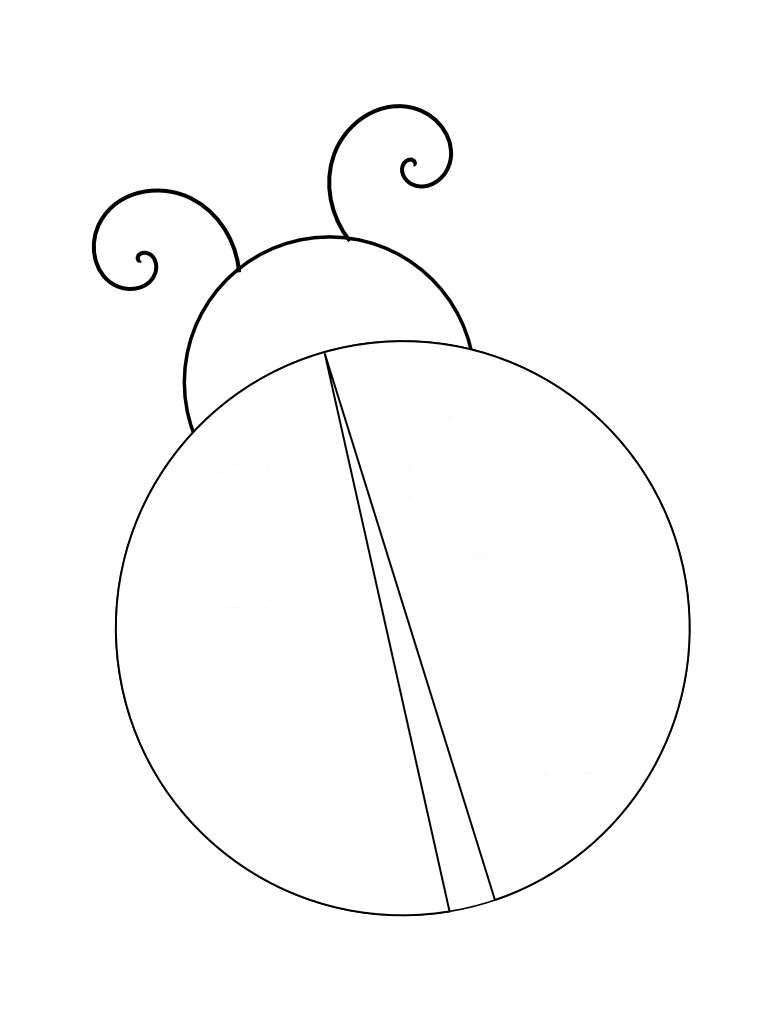 